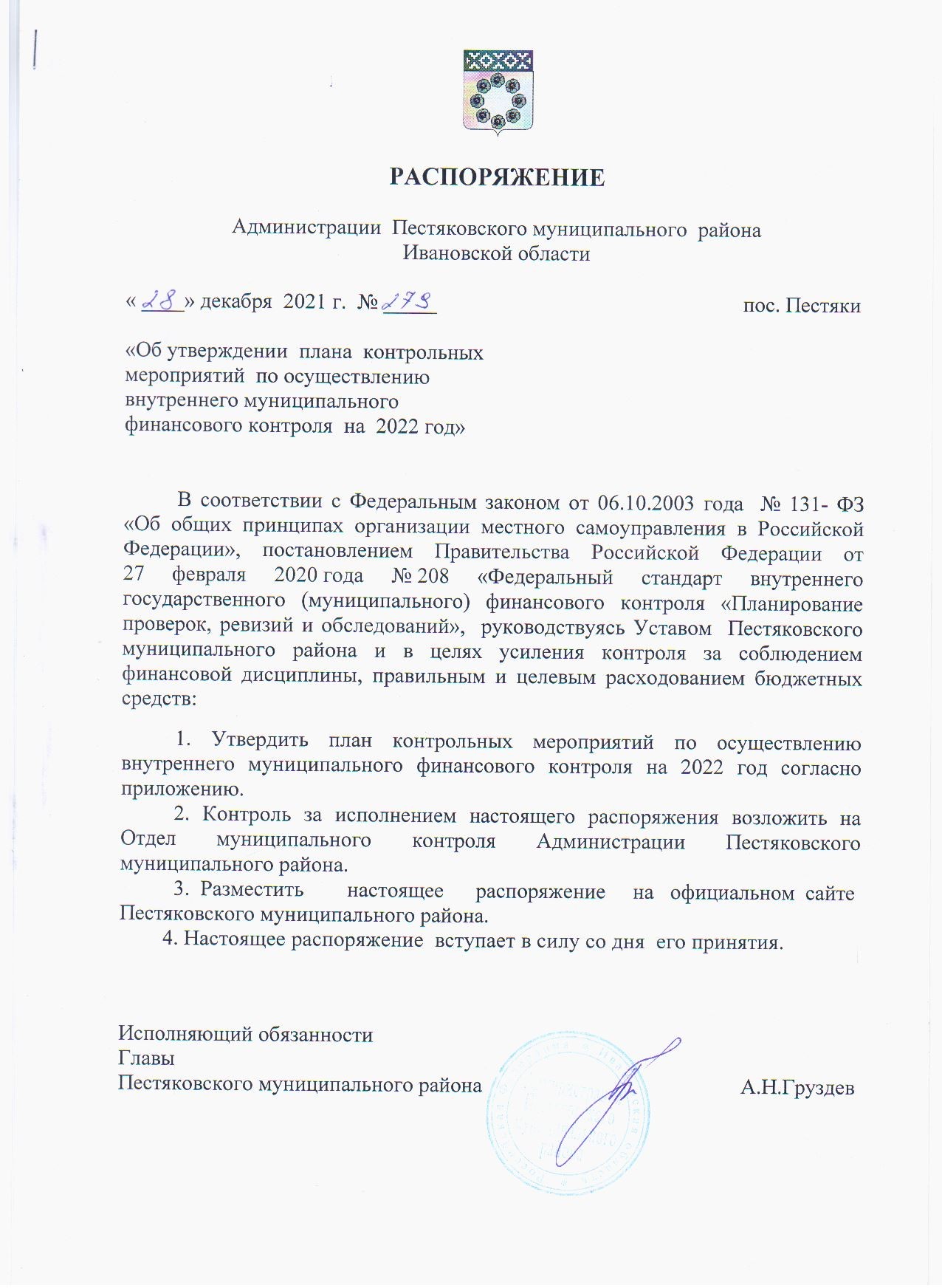 Приложение                                            к распоряжению Администрации Пестяковского муниципального района от « 28 » декабря 2021 года № 279План контрольных мероприятий по осуществлению внутреннего муниципального финансового контроля на 2022 год№ п/пТема контрольного мероприятияНаименование объекта контроля (групп объектов контроля)Проверяемый периодПериод (дата)начала проведенияконтрольного мероприятия1Осуществление расходов на обеспечение выполнения функций казенного учреждения органа местного самоуправления и их отражения в бюджетном учете и отчетности.МКОУ Беклемищенская муниципальная начальная образовательная школа-сад2019 год2020 год2021 год1 квартал 2022 года2  Проверка соблюдения законодательства   Российской Федерации и иных правовых актов о контрактной системе в сфере закупок товаров, работ, услуг для обеспечения муниципальных нужд в отношении отдельных закупок для обеспечения муниципальных нужд.МКУДО «Пестяковский ДДТ»2020 год2021 год2 квартал 2022 года3 Проверка соблюдения законодательства Российской Федерации и иных правовых актов о контрактной системе в сфере закупок товаров, работ, услуг для обеспечения муниципальных нужд в отношении отдельных закупок для обеспечения муниципальных нужд.МУ «Пестяковский Дом культуры»2020 год2021год3 квартал 2022 года4 Проверка соблюдения законодательства Российской Федерации и иных правовых актов о контрактной системе в сфере закупок товаров, работ, услуг для обеспечения муниципальных нужд в отношении отдельных закупок для обеспечения муниципальных нужд.МУ «Культурно-досуговый центр»2020 год2021год3 квартал 2022 года5Осуществление расходов на обеспечение выполнения функций казенного учреждения органа местного самоуправления и их отражения в бюджетном учете и отчетностиМКДОУ детский сад «Солнышко»2020 год2021 год4 квартал 2022 года